Príloha č. 1b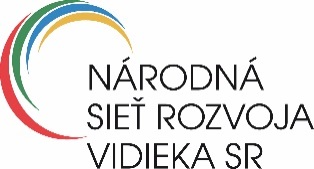 Ročný pracovný program RA NSRV na rok 2016Akčný program regionálnych antén NSRV na rok 2016 - Textová časť  Akčný program regionálnych antén tvorí sumár čiastkových akčných plánov jednotlivých RA NSRV SR. V Nitre, dňa 12.05.2016	           ..........................................	RPP RA schvaľujem / neschvaľujem (nehodiace sa prečiarknite)Dátum a podpis koordinátora NSRV SR ................................................…..1. NÁZOV  organizáciePROUNION, a.s.2. KÓD AKTIVITY--3. IDENTIFIKÁCIA PRÍJEMCU3. IDENTIFIKÁCIA PRÍJEMCU3. IDENTIFIKÁCIA PRÍJEMCU3. IDENTIFIKÁCIA PRÍJEMCU3. IDENTIFIKÁCIA PRÍJEMCU3. IDENTIFIKÁCIA PRÍJEMCUNázov príjemcuNázov príjemcuPROUNION, a.s.PROUNION, a.s.PROUNION, a.s.PROUNION, a.s.Adresa príjemcu  (ulica, číslo, PSČ, obec)Adresa príjemcu  (ulica, číslo, PSČ, obec)Piaristická 2, 949 01 NitraPiaristická 2, 949 01 NitraPiaristická 2, 949 01 NitraPiaristická 2, 949 01 NitraKontaktná osobaKontaktná osobaIng. Ondrej HanušovskýIng. Ondrej HanušovskýIng. Ondrej HanušovskýIng. Ondrej HanušovskýTelefón0915 873 481Fax-E-mailhanusovsky@prounion.sk4. PRIRADENIE AKTIVITY K PROGRAMOVEJ ŠTRUKTÚRE4. PRIRADENIE AKTIVITY K PROGRAMOVEJ ŠTRUKTÚRENázov programu rozvoja vidiekaPRV SR 2014 - 2020Názov kapitoly17. Národná sieť rozvoja vidieka5. REALIZÁCIA AKTIVITY5. REALIZÁCIA AKTIVITYDátum začatia činnosti RA NSRV01/20166. ROZPOČET A PLÁNOVANÉ AKTIVITY NA KALENDÁRNY ROK 20166. ROZPOČET A PLÁNOVANÉ AKTIVITY NA KALENDÁRNY ROK 20166. ROZPOČET A PLÁNOVANÉ AKTIVITY NA KALENDÁRNY ROK 20166. ROZPOČET A PLÁNOVANÉ AKTIVITY NA KALENDÁRNY ROK 20166. ROZPOČET A PLÁNOVANÉ AKTIVITY NA KALENDÁRNY ROK 20166. ROZPOČET A PLÁNOVANÉ AKTIVITY NA KALENDÁRNY ROK 2016Výdavková položka ročného programuVýška záväzného rozpočtu v roku 2016 v EURVýška záväzného rozpočtu v roku 2016 v EURVýška záväzného rozpočtu v roku 2016 v EURVýška záväzného rozpočtu v roku 2016 v EURVýška záväzného rozpočtu v roku 2016 v EURVýdavková položka ročného programu1.1.-31.3.1.4.-30.6.1.7.-30.9.1.10.-31.12.Celková výška rozpočtu Konštantná zložka  - Zber a poskytovanie informácií  7 15011 91711 91711 91642 900Paušálna sadzba - ManažérskE činnosti1 2812 1402 1402 1397 700Pohyblivá zložka03 3909 6006 41019 400Vzdelávacie a informačné aktivity 01 0001 0002 1004 100Vzdelávacie a informačné aktivity na regionálnej úrovni01 0001 0002 1004 100Národná a nadnárodná spolupráca01 3006 3001 3008 900Výmena skúseností s implementáciou PRV 2014 - 2020 v rámci SR alebo stretnutie so zahraničnými partermi k PRV v SR001 50001 500Odborné exkurzie do zahraničia  zamerané na témy PRV  SR 2014 - 2020004 80004 800Účasť regionálneho koordinátora NSRV na medzinárodných podujatiach organizovaných Európskou sieťou pre rozvoj vidieka a/alebo národnými  vidieckymi sieťami iných členských štátov EÚ070007001 400Národná a nadnárodná spolupráca na regionálnej úrovni060006001 200Propagácia01 0902 3003 0106 400Účasť na výstavách zameraných na poľnohospodárstvo a rozvoj vidieka002 30002 300Propagačno - informačné aktivity01 09003 0104 100Spolu8 43117 44723 65720 46570 000Kategória aktivítSuma vyčlenená na realizáciu aktivít RA NSRV v EUR a stručný popis výdavkovKonštantná zložka - Zber a poskytovanie informácií  42 900 €Paušálna sadzba - ManažérskE činnosti7 700 €Pohyblivá zložka 19 400 €Vzdelávacie a informačné aktivity 4 100 €Vzdelávacie a informačné aktivity Vzdelávacie a informačné aktivity na regionálnej úrovni – semináre, workshopy a iné informačné aktivity, stretnutia EIP skupínCieľová skupina: súčasní a potenciálni beneficienti PRV SR 2014-2020, aktéri rozvoja vidieka vrátane organizácií/záujmových združení pôsobiacich v oblasti rozvoja vidieka,  poľnohospodári, spracovatelia poľnohospodárskych produktov,  osoby podnikajúce v oblasti vidieckeho cestovného ruchu a agroturistiky, organizácie/záujmové združenia pôsobiace v oblasti rozvoja vidieka.Predpokladaný počet účastníkov: 100Realizácia: 1.4.-30.6. – 1 ks (1 000 €)1.7.-30.9. – 1 ks (1 000 €)1.10.-31.12. – 2ks ( á 1 050 €)Suma spolu: 4 100 €Národná a nadnárodná spolupráca8 900 €Výmena skúseností s implementáciou PRV 2014 - 2020 v rámci SR alebo stretnutie so zahraničnými partermi k PRV v SRPracovné stretnutieCieľová skupina: zástupcovia národných vidieckych sietí z členských krajín EÚ, beneficienti národných programov rozvoja vidieka a pod.Predpokladaný počet účastníkov: 20Realizácia: 1.7.-30.9. – 1 ksSuma: 1 500 €Odborné exkurzie do zahraničia  zamerané na témy PRV  2014 - 2020Odborná exkurziaCieľová skupina: beneficienti PRV SR 2014 - 2020, zástupcovia MAS, zástupcovia verejno-súkromných partnerstiev pracujúcich na princípoch prístupu LEADER, CLLD členovia NSRVPredpokladaný počet účastníkov: 15Realizácia: 1.7.-30.9. – 1 ksSuma: 4 800 €Účasť regionálneho koordinátora NSRV na medzinárodných podujatiach organizovaných Európskou sieťou pre rozvoj vidieka a/alebo národnými  vidieckymi sieťami iných členských štátov EÚZahraničná pracovná cestaCieľová skupina: regionálny  koordinátorPredpokladaný počet účastníkov: 1 regionálny koordinátorRealizácia: 1.4.-30.6. – 1 ks (700 €)1.10.-31.12.- 1 ks (700 €)Suma: 1 400 €Národná a nadnárodná spolupráca na regionálnej úrovniSpoluorganizácia aktivít v oblasti rozvoja vidieka informačného, vzdelávacieho alebo propagačného charakteru s inými organizáciami na úrovni NSKCieľová skupina: súčasní a potenciálni beneficienti PRV SR 2014-2020, aktéri rozvoja vidieka vrátane organizácií/záujmových združení pôsobiacich v oblasti rozvoja vidieka,  poľnohospodári, spracovatelia poľnohospodárskych produktov,  osoby podnikajúce v oblasti vidieckeho cestovného ruchu a agroturistiky, organizácie/záujmové združenia pôsobiace v oblasti rozvoja vidieka, široká verejnosťPredpokladaný počet účastníkov: 30Realizácia: 1.4.-30.6.- 1 ks (600 €)1.10.-31.12.- 1 ks (600 €)Suma spolu: 1 200 €Propagácia6 400 €Účasť na výstavách zameraných na poľnohospodárstvo a rozvoj vidiekaOrganizačné zabezpečenie prezentácie regionálneho pracoviska NSRV a členov NSRV na výstave Agrokomplex a Země ŽivitelkaCieľová skupina: Beneficienti PRV SR 2014- 2020, účastníci výstavPredpokladaný počet účastníkov: -Realizácia: 1.7.-30.9. - 2 ksAgrokomplex  2016: 1 100 €Země Živitelka 2016: 1 200 € Suma spolu: 2 300 €Propagačno - informačné aktivityPríprava a výroba propagačných predmetov NSRV SR,  príprava, vysielanie, uverejnenie príspevkov z činnosti NSRV, prezentácia príkladov dobrej praxe z implementácie PRV SR 2014 – 2020,Cieľová skupina: beneficienti PRV SR 2014-2020, široká verejnosťPredpokladaný počet účastníkov: -Realizácia: 1.4.-30.6. - 2 ks Informačný leták o poslaní a činnosti RA NSRV SR -  informačný materiál bude použitý počas vzdelávacích aktivít RA, na výstave Agrokomplex Nitra a Země Živitelka, pri poskytovaní poradenstva a pod. Zároveň bude obsahovať stručné informácie o PRV SR 2014-2020Plánovaný počet výtlačkov: 200 ksPredpokladaná suma: 250 €Informačný roll-up – informačný roll-up obsahujúci informácie o RA a o NSK a jeho vidieckom charaktere.  Zároveň bude obsahovať stručné informácie o PRV SR 2014-2020Predpokladaná suma: 150 €Výdavky smerujúce k podpore všetkých aktivít RA (nezarátavajú sa do počtu aktivít)Drobné propagačné predmety: pero, zápisník a taška.  Propagačný materiál bude použitý počas vzdelávacích aktivít RAPlánovaný počet výtlačkov: á 150 ksPredpokladaná suma: 690 €1.10.-31.12. – 2 ksFilm – jedná sa o zostavenie a odvysielanie informačného TV spotu v regionálnej televízii. Obsahom bude predstavenie činnosti RA NSR a opatrení PRV SR 2014-2020. Predpokladaná suma: 1 800 €Kalendár – kalendár na rok 2017 obsahujúci informácie o RA a vybrané best practice projekty, regionálne produkty a producentov a ďalšie informácie z územia NSKPlánovaný počet výtlačkov : 220 ksPredpokladaná suma: 1 210 €Suma: 4 100 €Spolu70 000 €